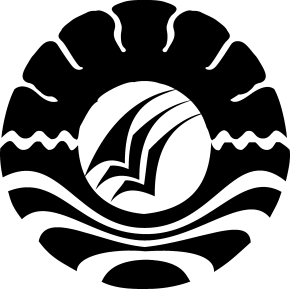 SKRIPSIKINERJA KEPALA SMP NEGERI 1 MANGARABOMBANGKECAMATAN MANGARABOMBANGKABUPATEN TAKALARNUR HIDAYAHJURUSAN ADMINISTRASI PENDIDIKANFAKULTAS ILMU PENDIDIKANUNIVERSITAS NEGERI MAKASSAR2018KINERJA KEPALA SMP NEGERI 1 MANGARABOMBANGKECAMATAN MANGARABOMBANGKABUPATEN TAKALAR		SKRIPSIDiajukan Untuk Memenuhi Sebagai Persyaratan Guna Memperoleh Gelar Sarjana Pendidikan Program Studi Administrasi Pendidikan Strata S.1 Fakultas Ilmu Pendidikan Universitas Negeri MakassarOleh NUR HIDAYAH134 304 0005JURUSAN ADMINISTRASI PENDIDIKANFAKULTAS ILMU PENDIDIKANUNIVERSITAS NEGERI MAKASSAR2018PERNYATAAN KEASLIAN SKRIPSISaya Yang  Bertanda Tangan Di  Bawah Ini :Nama	:	Nur HidayahNIM	:	1343040005Jurusan/Program Studi	: 	Administrasi PendidikanJudul Skripsi	:	Kinerja Kepala SMP Negeri 1 Mangarabombang Kecamatan Mangarabombang Kabupaten TakalarMenyatakan dengan sebenarnya bahwa skripsi yang saya tulis ini benar-benar merupakan  hasil karya saya sendiri dan bukan merupakan pengambilan alihan tulisan atau pikiran orang lain yang saya akui sebagai hasil tulisan atau pikiran sendiri.Apabila dikemudian hari terbukti atau dapat dibuktikan bahwa skripsi ini hasil jiplakan atau mengandung unsur plagiat maka saya bersedia menerima sanksi atas perbuatan tersebut sesuai ketentuan yang berlaku.Makassar,          Februari 2018Yang  Membuat PernyataanNur HidayahNIM: 1343040005MOTTOBerusahalah menjadi yang terbaik (Penulis)Peruntukan:Kuperuntukkan karya ini sebagai ungkapan terima kasih kepada  yang mulia kedua orang tuaku, saudaraku dan keluarga besar yang selalu memberi motivasi dan mendukung setiap ayunan langkahku. Terima kasih.ABSTRAKNur Hidayah, 2018. Kinerja Kepala SMP Negeri 1 Mangarabombang Kecamatan Mangarabombang Kabupaten Takalar. Skripsi, dibimbing oleh:Prof. Dr. H. Ismail Tolla, M.Pd., dan Dr. Ansar, M.Si. Jurusan Administrasi Pendidikan Fakultas Ilmu Pendidikan Universitas Negeri Makassar.Penelitian ini mengkaji tentang kinerja kepala sekolah, dengan fokus penelitian bagaimanakah kinerja kepala sekolah sebagai educator, manager, administrator dan supervisor serta sebagai leader di SMP Negeri 1 Mangarabombang? Tujuan dalam penelitian ini adalah untuk mengetahui kinerja kepala SMP Negeri 1 Mangarabombang sebagai educator, manager, administrasi dan supervisor serta sebagai leader. Pendekatan yang digunakan dalam penelitian ini adalah pendekatan deskriptif dengan jenis kualitatif dan subyek dalam penelitian ini yaitu Pengawas Sekolah, Kepala Sekolah, Wakil Kepala Sekolah, Guru dan TU. Pengumpulan data diperoleh dari informasi, tempat dan aktivitas kegiatan kepala sekolah, serta dokumen. Teknik pengambilan data berupa wawancara, observasi, dokumentasi. Pengabsahan data dilakukan dengan menerapkan trianggulasi sumber, trianggulasi metode. Hasil penelitian menunjukkan bawah (1) kinerja kepala SMP Negeri 1 Mangarabombang sebagai educator menunjukkan komitmen tinggi dan fokus terhadap pengembangan kurikulum (2) kinerja kepala SMP Negeri 1 Mangarabombang sebagai manager berusaha memfasilitasi dan memberikan kesempatan seluas-luasnya kepada para guru untuk dapat melaksanakan kegiatan pengembangan profesi melalui berbagai kegiatan pendidikan dan pelatihan. (3) kinerja kepala SMP Negeri 1 Mangarabombang sebagai administrator meningkatkan mutu sekolah bertugas mengembangkan dan memperbaiki sumber daya sekolah. (4) kinerja kepala SMP Negeri 1 Mangarabombang sebagai supervisor mampu melakukan pembimbingan dan pembinaan dan (5) kinerja kepala SMP Negeri 1 Mangarabombang sebagai leader mampu menggerakkan bawahannya agar bersedia melaksanakan tugas dan tanggung jawabnya masing-masing.PRAKATASegala puji dan syukur penulis ucapkan kehadirat Allah SWT pencipta alam semesta atas limpahan Rahmat, Karunia dan kekuatan yang dianugerahkan kepada penulis. Setiap nikmat waktu, pikiran dan tenaga yang tiada terukur yang diberikan sehingga skripsi ini dapat diselesaikan dari waktu yang telah di targetkan sebelumnya. Shalawat dan Salam  semoga senantiasa tercurah kepada junjungan dan tauladan kita,  baginda Rasulullah Muhammad SAW.Sebagai seorang hamba yang berkemampuan terbatas dan tidak lepas dari dosa, tidak sedikit kendala yang dialami oleh penulis dalam penyusunan skripsi ini. Berkat pertolongan Allah SWT dan berbagai pihak  yang telah banyak membantu baik secara moril maupun materil serta motivasinya langsung maupun tidak langsung sehingga kendala tersebut dapat diatasi. Oleh karena itu dalam kesempatan ini penulis mengucapkan banyak terima kasih yang sebesar-besarnya kepada Ayahanda saya Abdul Rauf dan Ibunda Nurbaeti Aghi serta Adikku atas segala doa, cinta, kasih sayang, didikan kepercayaan dan pengorbanan untuk Penulis. Tak lupa pula penulis memberikan  penghormatan dan penghargaan kepada :Prof. Dr. H. Ismail Tolla, M.Pd., selaku Pembimbing I dan Dr. Ansar, M.Si., selaku pembimbing II, semoga Allah SWT melimpahkan Rahmat dan Hidayah-Nya sepanjang hidupnya, Amin.Demikian pula segala bantuan yang penulis peroleh dari segenap pihak selama di bangku perkuliahan sehingga penulis merasa sangat bersyukur dan mengucapkan banyak terima kasih kepada:Prof. Dr. H. Husain Syam, M.Tp., selaku Rektor Universitas Negeri Makassar yang telah memberikan kesempatan kepada penulis untuk menuntut ilmu di Perguruan Tinggi yang dipimpin yaitu Universitas Negeri Makassar.Dr. Abdullah Sinring, M.Pd., selaku Dekan FIP UNM yang telah memberikan kesempatan kepada penulis untuk menempuh pendidikan di Fakultas Ilmu Pendidikan yang dipimpinnya. Dr .Abdul  Saman,  M.Si,  Kons  (Selaku PD I), Drs.Muslimin, M.Ed (Selaku PD II), Dr. Pattaufi, M.Si (Selaku PD III)  dan Dr. Parwoto, M.Pd (Selaku PD IV) yang telah  memberikan  layanan akademik, administrasi, dan kemahasiswaan selama penulis menempuh pendidikan di Fakultas Ilmu Pendidikan.Dr. M. Ali Latif Amri, M. Pd selaku penguji luar dan Drs. M. Bachtiar, M.Si selaku penguji dalam yang  telah  banyak  membimbing dan memberikan banyak ilmu dan masukan bagi penulis.Dr. H. Ansar, M.Si., selaku ketua Jurusan, Dra. Sitti. Habibah, M.Si., selaku sekertaris Jurusan dan Dr. Ed. Faridah, S.T., M.Sc., selaku ketua Lab Jurusan Administrasi Pendidikan Fakultas Ilmu Pendidikan Universitas Negeri Makassar  yang  telah  banyak  membimbing dan memberikan banyak ilmu dan masukan bagi penulis.Dosen Jurusan Administrasi Pendidikan Fakultas Ilmu Pendidikan Universitas  Negeri Makassar yang telah banyak memberikan ilmu yang berguna bagi penulis.Jufri Abdullah, S.Pd., selaku Kepala Sekolah SMP Negeri 1 Mangarabombang Kecamatan Mangarabombang Kabupaten Takalar  yang telah memberikan  izin dan menerima penulis untuk melakukan penelitian di Sekolah tersebut.Ahmad Munandar, Nur Hajar dan Abdul Qayyum  yang  selalu setia menemani dan memberi motivasi serta selalu setia mendengarkan keluh kesah yang di alami oleh penulis selama penyusunan karya ini. Keluarga besar Administrasi Pendidikan Angkatan 2013 yang memberi motivasi dan berjuang bersama-sama selama menjalani pendidikan. Terima kasih  telah  menemani penulis dengan menjadi sahabat dan saudara terbaik.Teman-teman Posko KKN-PPL Terpadu angkatan XIV UPTD Pendidikan dan Pemuda Olahraga Kec.  Banggae Timur yang senantiasa mendukung penulis.Dengan segala kelebihan dan kekurangannya, serta tidak mengesampingkan rasa hormat, skripsi ini penulis sajikan dengan berharap agar dapat memperluas cakrawala ilmu pengetahuan serta memberi manfaat bagi semua puhak yang berkepentingan, terutama bagi penulis sendiri.Makassar,   Februari 2018 Penulis,Nur HidayahDAFTAR ISIHALAMAN JUDUL		iiPERSETUJUAN PEMBIMBING		iiiPERNYATAAN KEASLIAN SKRIPSI		ivMOTTO		ivABSTRAK		viPRAKATA		viiDAFTAR ISI		xDAFTAR BAGAN DAN TABEL		ixDAFTAR LAMPIRAN		BAB I PENDAHULUAN		1Konteks Penelitian		1Fokus Penelitian		8Tujuan Penelitian		8Manfaat Penelitian		9BAB II TINJAUAN PUSTAKA DAN KERANGKA PIKIR		11Tinjauan Pustaka		11Konsep Kinerja 		11Kepala Sekolah		22Kinerja Kepala Sekolah		28Kerangka Konsep		37BAB III  METODE PENELITIAN		38Pendekatan dan Jenis Penelitian		38Kehadiran Penelitian		39Lokasi Penelitian		41Deskripsi Fokus		43Sumber Data		45Prosedur Pengumpulan Data		47Analisis Data		49Pengecekan Keabsahan Data		51Tahap-Tahap Penelitian		52BAB IV HASIL PENELITIAN DAN PEMBAHASAN		54Gambaran Umum Lokasi Penelitian		54Deskripsi Umum SMP Negeri 1 Mangarabombang		54Visi dan Misi Sekolah		54Struktur Organisasi SMP Negeri 1 Mangarabombang		56Keadaan Guru, Karyawan dan Siswa		56Hasil Penelitian 		59Kinerja Kepala Sekolah Sebagai Educator (Pendidik)		62Kinerja Kepala Sekolah Sebagai Manager		67Kinerja Kepala Sekolah Sebagai Administrator		72Kinerja Kepala Sekolah Sebagai Supervisor		76Kepala Sekolah Sebagai Leader		81Pembahasan		86Kepala Sekolah sebagai Educator (Pendidik)		87Kepala Sekolah sebagai Manajer		89Kepala Sekolah sebagai Administrator		91Kepala Sekolah sebagai Supervisor		92Kepala Sekolah sebagai Leader (Pemimpin)		94BAB V KESIMPULAN DAN SARAN		96Kesimpulan		96Saran		97DAFTAR PUSTAKA		99LAMPIRAN		101
DAFTAR RIWAYAT HIDUP						DAFTAR BAGAN DAN TABELBagan TabelDAFTAR LAMPIRANRIWAYAT HIDUPNur Hidayah, lahir pada tanggal 28 Agustus 1996 di Ballo Kelurahan Sombala Bella Kecamatan Pattallassang Kabupaten Takalar.  NurHidayah adalah anak Pertama dari 4 bersaudara, Putri dari pasangan Bapak Abdul Rauf dan Ibu Nurbaeti. Pendidikan yang pernah di tempuh yakni di SD Inpres Tama’la’lang No. 150 Kabupaten Takalar pada tahun 2007. Kemudian penulis melanjutkan pendidikan di MTS Muhammadiyah Salaka Pada tahun 2010. Pada tahun yang sama, Selanjutnya penulis melanjutkan di MA Muhammadiyah Salaka, Dan tamat pada tahun 2013. Kemudian pada tahun 2013 penulis melanjutkan pendidikannya di Perguruan Tinggi Negeri yakni Universitas Negeri Makassar Fakultas Ilmu Pendidikan dengan mengambil jurusan Administrasi Pendidikan.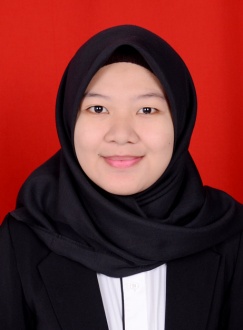 BaganJudulHalaman2.1Kerangka Konsep383.1Bagan Alur Analisis Data52TabelJudulHalaman4.1Data Kualifikasi Pendidik SMP Negeri 1 Takalar554.2Perolehan Kejuaraan/Prestasi Akademik: Lomba-lomba844.3Perolehan Kejuaraan/Prestasi Non Akademik85Lampiran  1.Kisi-Kisi Instrumen Penelitian Kinerja Kepala Sekolah102Lampiran  2Pedoman Dokumentasi Kinerja Kepala Sekolah103Lampiran  3Pedoman Wawancara 107Lampiran  4Hasil Wawancara115Lampiran  L. 1Data Umum SMP Negeri 1 Mangarabombang126Lampiran   L. 2Bagan Struktur Organisasi Sekolah SMP Negeri 1 Mangarabombang128Lampiran   L. 3Keadaan Karyawan SMP Negeri 1 Mangarabombang129Lampiran  L. 4Keadaan Siswa SMP Negeri 1 Mangarabombang130Lampiran   L. 5Daftar Informan131Lampiran  L. 6Format Penilaian Kinerja Kepala Sekolah132Lampiran 5Foto Dokumentasi146Lampiran  6PersuratanLampiran 7Daftar Riwayat Hidup